Требования к организации и проведению районного этапа городской экономической олимпиады Санкт-Петербургав 2023/2024 учебном годуСанкт-Петербург20231. Общие положения.Настоящие требования к организации и проведению районного этапа городской экономической олимпиады Санкт-Петербурга (далее – Олимпиада) составлены в соответствии с Положением об Олимпиаде.Рабочим языком проведения районного этапа Олимпиады является русский язык.Взимание платы за участие в Олимпиаде не допускается.2. Организаторы районного этапа Олимпиады.Организаторами проведения районного этапа Олимпиады являются администрации районов Санкт-Петербурга и НИУ ВШЭ – Санкт-Петербург.Для проведения районного этапа Олимпиады по экономике создаются оргкомитет, жюри и апелляционная комиссия. 3. Сроки и место проведения районного этапа Олимпиады.Олимпиада проходит в единый день, место и время с районным этапом Всероссийской олимпиады школьников по экономике очно в один тур 14.11.2023. Начало тура в 14:00.Продолжительность Олимпиады по экономике:3-4 класс – 45 минут;5-6 класс – 90 минут.Олимпиада проводится на площадке/площадках, утвержденных организатором проведения районного этапа Всероссийской олимпиады школьников по экономике.На каждой площадке проведения внутренним локальным актом назначается ответственный за проведение районного этапа Олимпиады, входящий в состав оргкомитета по экономике.4. Описание материально-технического обеспечения для выполнения олимпиадных заданий районного этапа Олимпиады.4.1. При проведении районного этапа Олимпиады для каждого участника Олимпиады должно быть предоставлено отдельное рабочее место, оборудованное в соответствии с действующими на момент проведения Олимпиады санитарно-эпидемиологическими правилами и нормами. 4.2. Участники должны сидеть по одному за столом и находиться на таком расстоянии друг от друга, чтобы не видеть работу другого участника.4.3. Во всех «рабочих» аудиториях должны быть настенные часы, поскольку выполнение олимпиадных заданий требует контроля за временем. 4.4. Помимо необходимого количеств комплектов заданий и листов ответов, в аудитории должны быть запасные ручки, запасные комплекты заданий и запасные листы ответов.4.5. Участники выполняют задания черными или синими ручками, так как в дальнейшем работы участников сканируются. Не допускается выполнение заданий карандашом.4.6. На районный этап Олимпиады по экономике участник может взять с собой бутылку воды в прозрачном контейнере (0.5л) и бумажные салфетки. 4.7. Поскольку некоторые из задач могут потребовать графических построений, желательно наличие у участников олимпиады линеек, а также наличие в аудитории запаса этих предметов.4.8. Для участников с ограниченными возможностями здоровья (далее – ОВЗ) необходимо подготовить отдельные аудитории:участники с нарушением зрения работают в отдельной аудитории;участники с нарушением опорно-двигательного аппарата работают в аудитории, которая расположена на первом этаже и надлежащим образом оборудована.4.9. Участников с ОВЗ могут сопровождать ассистенты, оказывающие им необходимую техническую помощь с учётом их индивидуальных возможностей, помогающие им занять рабочее место, передвигаться, прочитать задание.4.10. Организатор районного этапа Олимпиады обязан обеспечить наличие в здании, где проводится районный этап Олимпиады, оборудованного всем необходимым медицинского пункта с дежурным врачом, присутствующим в течение всего времени проведения Олимпиады.5. Правила поведения участников и организаторов Олимпиады.5.1. Перед началом районного этапа Олимпиады участники олимпиады под руководством организаторов в аудитории заполняют титульный лист (первый лист бланка ответов), который заполняется от руки разборчивым почерком буквами русского алфавита. Далее, организаторы в аудитории должны провести краткий инструктаж. В инструктаже участникам сообщается о продолжительности Олимпиады, правилах поведения и правилах оформления работ, сроках и местах подведения итогов (когда и где участники могут ознакомиться со своими результатами), а также о дате, времени и месте проведения апелляции (приложение 1). Время инструктажа и заполнения титульного листа не включается во время выполнения работы. 5.2. Во время проведения Олимпиады во всех классах присутствуют организаторы в аудитории из числа педагогических сотрудников ОУ, не являющихся специалистами по предмету Олимпиады. Основная задача организаторов в аудитории – соблюдать требования к проведению Олимпиады, в том числе не допускать списывание, использование дополнительной литературы и средств мобильной связи. 5.3. Организаторы в аудитории не могут отвечать на вопросы, связанные с содержанием заданий. 5.4. Оргкомитет организует сопровождение участников до мест общественного пользования и/или медицинского пункта в случае необходимости; организуют своевременную сдачу участниками заполненных бланков ответов.5.5. Участники должны соблюдать требования к проведению районного этапа Олимпиады по экономике:должны следовать указаниям представителей оргкомитета Олимпиады;не вправе общаться друг с другом, свободно перемещаться по аудитории;не вправе использовать во время Олимпиады любые справочные материалы, средства связи и электронно-вычислительную технику (телефоны, смартфоны, планшетные компьютеры, ноутбуки, смарт часы и т.д.).5.6. В случае нарушения участником Олимпиады требований к организации и проведению районного этапа Олимпиады по экономике, представитель Оргкомитета вправе удалить данного участника Олимпиады из аудитории, составив акт об удалении за нарушение процедуры проведения Олимпиады, результаты участника аннулируются.5.7. Участники Олимпиады, которые были удалены, лишаются права дальнейшего участия в Олимпиаде по экономике в текущем году.5.8. Перед выходом из аудитории по окончании районного этапа участники Олимпиады сдают листы ответов, бланки заданий и черновики организатору в аудитории.5.9. По истечении времени выполнения заданий работы участников сдаются в оргкомитет Олимпиады, продление времени выполнения заданий в нарушение данных требований запрещено.6. Характеристика заданий районного этапа Олимпиады и принципы формирования комплектов олимпиадных заданий 6.1. Задания районного этапа Олимпиады разрабатываются предметно-методической комиссией Олимпиады (далее – ПМК Олимпиады) 6.2. При подготовке олимпиадных заданий районного этапа Олимпиады создаются 2 пакета заданий разного уровня сложности: для 3-4 классов и для 5-6 классов.6.3. В задания районного этапа Олимпиады включены тесты, требующие выбора ответа или короткого ответа, и задачи, требующие развернутого ответа/решения.6.4. Каждый пакет для участников (для 3-4 классов и для 5-6 классов) включает: лист(ы) заданий и бланк ответов 7. Организация проведения районного этапа Олимпиады.7.1. В день проведения районного этапа Олимпиады Центр олимпиад Санкт-Петербурга не позднее, чем за 3 часа до начала Олимпиады высылает комплект материалов в электронном виде на адрес электронной почты ответственного за олимпиады в районе (в комплект входит: листы заданий, бланки ответов). 7.2. Ответственный за олимпиады в районе направляет полученные комплекты материалов в оргкомитет. Оргкомитет распечатывает необходимое количество комплектов в формате А4 двусторонней печатью. Масштабирование (уменьшение, печать в формате А5, печать 2 листа на одном) недопустимо.Перед началом проведения этапа все участники Олимпиады проходят в обязательном порядке процедуру регистрации и инструктаж.НИУ ВШЭ – Санкт-Петербург готов оказать содействие по тиражированию материалов для Олимпиады. Для этого ответственный за олимпиады в районе должен направить на адрес электронной почты dr.belina@hse.ru, deptalant-spb@hse.ru заявку на тиражирование заданий для 3-4 и 5-6 класса с указанием количества участников районного этапа Олимпиады в районе (Приложение 7) не позднее 03.11.2023. Забрать тиражированные материалы можно по адресу: ул. Кантемировская, д. 3, корп.1, лит А, каб. 239 с 10:00 до 17:30 10 ноября 2023 года. 7.3. Проведению Олимпиады должен предшествовать инструктаж организаторов в аудиториях, на котором представитель Оргкомитета знакомит с порядком проведения Олимпиады и порядком оформления работ участниками, временем работы и формой. 7.4. Для каждой аудитории, выделенной для проведения Олимпиады, готовятся списки участников Олимпиады, выполняющих работу в данной аудитории. Один вывешивается на двери аудитории, другой передается организатору вне аудитории. Участники допускаются в аудиторию строго по спискам.7.5. Участники Олимпиады допускаются до всех предусмотренных программой туров Олимпиады. Промежуточные результаты или отказ от выполнения одного из заданий не могут служить основанием для отстранения от участия в Олимпиаде.7.6. Организаторы сопровождают участников до аудиторий и распределяют по рабочим местам по одному за партой; проверяют документ, удостоверяющий личность (паспорт или ученический билет с фотографией), знакомят с правилами проведения Олимпиады.7.7. Время начала и окончания работы фиксируется на доске. За 15 минут до окончания Олимпиады организаторами в аудитории объявляется четко и громко, что ОСТАЛОСЬ 15 МИНУТ, и напоминают о необходимости перенести ответы в бланки ответов. За 5 минут до окончания Олимпиады организаторы объявляют, что ОСТАЛОСЬ 5 МИНУТ и сообщают участникам, что время работы истекает. В последние 15 минут Олимпиады учащиеся не могут покинуть аудиторию раньше времени, чтобы не мешать остальным заканчивать работу в спокойной обстановке.7.8. После окончания Олимпиады работы собираются и передаются по акту приема-передачи в Оргкомитет Олимпиады по экономике.8. Кодирование олимпиадных работ.8.1. Оргкомитет Олимпиады по экономике организует кодирование работ участников.8.2. На бланках ответов не должно быть пометок, дешифрующих признаков, содержащих информацию о личности участника Олимпиады. Такие бланки проверке не подлежат. 8.3. Каждому участнику присваивается индивидуальный номер, который является единственным опознавательным элементом участника на этапе, известным только ответственному сотруднику оргкомитета, осуществляющему кодирование персональных данных и хранение этой информации в регистрационной таблице с шифрами, соответствующими данным каждого участника.8.4. Предлагается следующая система кодирования (приложение 2).8.5. После кодирования обезличенные работы сканируются. Сканируются все листы бланка ответов, даже не заполненные. Ответственный за проведение олимпиад в районе высылает сканы всех работ участников олимпиады выполнявших задания за 3-6 классы на адрес электронной почты НИУ ВШЭ – Санкт-Петербург  dr.belina@hse.ru, deptalant-spb@hse.ru не позднее 22:00 в день проведения Олимпиады (Файлы, присланные НЕ от района, а от ОУ НЕ принимаются!!!). Работы, заполненные не в соответствии с предлагаемой системой кодирования, проверены не будут.8.6. На следующий день после проведения Олимпиады ответственный за проведение олимпиад в районе направляет на адрес электронной почты НИУ ВШЭ — Санкт-Петербург dr.belina@hse.ru, deptalant-spb@hse.ru предварительный протокол проверки, в котором содержится список индивидуальных номеров всех участников олимпиады в районе. Используется следующая система заполнения предварительного протокола проверки (приложение 8).8.7. Критерии оценивания олимпиадных заданий Олимпиады высылаются на электронный адрес ответственного за олимпиады в районе после получения Центром Олимпиад Санкт-Петербурга всех сканированных работ участников Олимпиады 3-6 классов, на следующий день после проведения Олимпиады.8.8. После кодирования и сканирования работы передаются членам жюри районного этапа для проверки. 9. Организация работы жюри, критерии проверки и оценивания олимпиадных работ. 9.1. Членами жюри проверяются только закодированные (обезличенные) работы.9.2. Жюри районного этапа осуществляет проверку тестовой части работ 3-6 классов. Задачи 3-6 класса передаются на проверку (сканы работ) в НИУ ВШЭ – Санкт-Петербург. Проверка производится в срок до 14 календарных дней после даты проведения этапа. Проверка работ осуществляется в следующем порядкеОценивание заданий должно проходить в соответствии с критериями оценивания, предложенными ПМК СПб по экономике. Оценка за работу выставляется сначала в виде последовательности цифр – оценок за каждое задание (участник должен видеть, сколько баллов по каждому заданию он набрал), а затем в виде итоговой суммы баллов. Подведение итогов – по каждой параллели отдельно 9.3. ВАЖНО: при проверке изменение баллов и критериев оценки, разработанных ПМК Олимпиады по экономике недопустимо. Решение о расширении ключей может быть принято только ПМК Олимпиады по экономике по запросу районных жюри в ходе проверки работ в районах и не может быть принято во время проведения апелляций. Если во время проверки данного задания в районе возникает допустимый с точки зрения районного жюри вариант ответа, не вошедший в ключ, председатель районного жюри должен связаться с председателем ПМК Олимпиады по экономике в течение 2 (двух) дней после проведения тура и сообщить об этом варианте. ПМК Олимпиады обсуждает предложенный районом вариант и сообщает во все районы, можно ли этот вариант засчитывать как верный ответ. Варианты, не предложенные районами на обсуждение ПМК Олимпиады или предложенные районами позже указанного срока (на третий день после проведения письменного тура или позже), не могут быть засчитаны. Проверка производится в срок до 7 календарных дней после даты проведения районного этапа Олимпиады по соответствующему предмету. 9.4. Жюри оценивает только те ответы, которые внесены в бланк ответов; ответы на черновиках не проверяются и не оцениваются.9.5. Жюри вправе аннулировать всю работу целиком при выявлении в работе фрагментов, совпадающих с другими работами и/или опубликованных в сети Интернет. В этом случае работа направляется на дополнительную проверку. Решение оформляется отдельным протоколом.9.6. Не позднее, чем через 7 дней, после проведения Олимпиады оргкомитет Олимпиады по экономике направляет по адресу электронной почты НИУ ВШЭ – Санкт-Петербург dr.belina@hse.ru, deptalant-spb@hse.ru протокол проверки работ участников, после чего ПМК Олимпиады имеет право запросить на выборочную перепроверку некоторое количество работ участников. Количество и сроки предоставления работ участников на перепроверку будут сообщены дополнительно. Результаты перепроверки работ ПМК Олимпиады учитываются при подведении итогов.9.7. По результатам проверки, с учетом перепроверки ПМК Олимпиады, создается предварительный рейтинговый список по каждой параллели с предварительными результатами Олимпиады по экономике, который доводится до сведения участников Олимпиады оргкомитетом по экономике.10. Описание процедур разбора олимпиадных заданий и показа работ по результатам проверки жюри.10.1. После проведения проверки работ правильные ответы и критерии оценивания будут опубликованы на сайте НИУ ВШЭ – Санкт-Петербург (https://spb.hse.ru/deptalant/seo), для ознакомления участникам олимпиады.10.2. В срок до 20 календарных дней после даты проведения Олимпиады по запросу участника районного этапа Олимпиады организуется показ выполненной им олимпиадной работы и процедура рассмотрения апелляции о несогласии с выставленными баллами. Разбор и показ олимпиадных заданий проводится в определенное оргкомитетом и жюри время.10.5. На показ работ допускаются только участники Олимпиады. С несовершеннолетними участниками могут присутствовать родители или доверенные лица, но они не могут участвовать в беседах с членами жюри. 10.6. Участник имеет право задать члену жюри вопросы, по оценке своей работы.10.7 Рекомендуемое время показа не более 10-15 минут на каждого участника. Рекомендуется вести видеозапись процедуры показа работ.10.8. Изменение баллов НЕ МОЖЕТ происходить при показе работ. Изменение баллов должно происходить только во время апелляций, в том числе и по техническим ошибкам. Технические ошибки, которые обнаружены на показе работ в листах ответов, проверенных по ключам, необходимо исправлять с оформлением протокола апелляции.10.9. В целях обеспечения права на объективное оценивание работы участники Олимпиады вправе подать в письменной форме апелляцию о несогласии с выставленными баллами в апелляционную комиссию.10.10. Член жюри районного этапа Олимпиады, осуществлявший подготовку участников к участию в районном этапе Олимпиады, уведомляет об этом оргкомитет по экономике до начала проведения районного этапа Олимпиады. Указанный член жюри не может участвовать в показе работ участников, которых он готовил к участию в районном этапе Олимпиады, а также в рассмотрении поданных ими апелляций. Контроль за соблюдением данного правила возлагается на оргкомитет районного этапа Олимпиады.11. Порядок подачи и рассмотрения апелляций по результатам проверки жюри.11.1. Апелляция проводится в назначенный день очно или в дистанционном формате с двухсторонней видеосвязью, с соблюдением всех требований к процедуре проведения апелляции. Критерии и методика оценивания заданий Олимпиады не могут быть предметом апелляции и пересмотру не подлежат.11.2. Апелляции участников Олимпиады рассматриваются апелляционной комиссией, процедура апелляции фиксируется средствами аудио-и видеозаписи.11.3. В случае несогласия участника с выставленной ему оценкой участник вправе подать аргументированное заявление (с указанием конкретных пунктов) в письменной форме (Приложение 3). 11.4. Апелляция подаётся на имя председателя апелляционной комиссии районного этапа Олимпиады после объявления предварительных результатов.11.5. При рассмотрении апелляции присутствует только участник Олимпиады, подавший заявление, имеющий при себе документ, удостоверяющий личность.11.6. Родитель (законный представитель) не имеет права участвовать в рассмотрении апелляции по сути, заявлять свои соображения о необходимости корректировки оценок. 11.7. По результатам рассмотрения апелляции выносится одно из следующих решений:отклонить апелляцию, сохранив количество баллов,удовлетворить апелляцию с понижением количества баллов,удовлетворить апелляцию с повышением количества баллов.11.8. Решения по апелляции принимаются простым большинством голосов. В случае равенства голосов председатель апелляционной комиссии имеет право решающего голоса.11.9. Рассмотрение апелляции оформляется протоколом, который подписывается членами апелляционной комиссии (Приложение 4). При проведении апелляции с использованием информационно-коммуникационных технологий возможно использование цифровой подписи.11.10. Протоколы рассмотрения апелляции передаются председателю жюри для внесения соответствующих изменений в протокол и отчётную документацию.11.11. Документами по проведению апелляции являются:письменные заявления участников олимпиады;протоколы проведения апелляции, которые вместе с аудио или видеозаписью работы апелляционной комиссии хранятся в оргкомитете в течение 1 года.Решения по апелляции являются окончательными и пересмотру не подлежат!Итоги утверждаются с учетом результатов рассмотрения апелляций.12. Подведение итогов Олимпиады.12.1. Итоги олимпиады по экономике подводятся до 05 декабря. 12.2. Окончательные результаты районного этапа Олимпиады по экономике оформляются итоговым протоколом жюри районного этапа, который представляет собой ранжированный список участников по параллелям (по следующим возрастным группам: 3-4 и 5-6 классы), расположенных по мере убывания набранных ими баллов, и передается в оргкомитет (приложение 5).12.3. Победители и призеры районного этапа Олимпиады определяются оргкомитетом на основании общерайонного рейтинга. 12.4. Количество победителей и призеров районного этапа Олимпиады не должно превышать 45 % от общего числа приглашенных участников, при этом число победителей не должно превышать 8 % от общего числа приглашенных участников. 12.5. В срок до 21 календарного дня со дня даты проведения соревновательного тура оргкомитет высылает количественный отчет на адрес электронной почты НИУ ВШЭ – Санкт-Петербург dr.belina@hse.ru, deptalant-spb@hse.ru (приложение 6).12.6. Итоговые результаты районного этапа Олимпиады (рейтинговые списки) публикуются на официальном сайте в информационно-телекоммуникационной сети «Интернет», в соответствии с требованиями ФЗ от 27.07.2006 № 152-ФЗ и приказом Министерства просвещения Российской Федерации от 27.11.2020 № 678 «Об утверждении Порядка проведения всероссийской олимпиады школьников».Приложение 1Примерный текст инструктажа участников олимпиадыУважаемые участники! Приветствуем вас на районном этапе всероссийской олимпиады школьников по предмету «экономика»!Сегодня, 14 ноября 2023 года, во всех районах Санкт-Петербурга проходит районный этап всероссийской олимпиады школьников по предмету «экономика».Время выполнения заданий олимпиады (выбрать соответствующий класс): 3-4 класс – 45 минут;5-6 класс – 90 минут;За 15 минут до окончания времени я сообщу вам об этом.Исправления в тестовой части работы недопустимы. При выполнении заданий с решением исправления допускаются, однако они должны быть произведены аккуратно и трактоваться однозначно. Участникам не разрешается:-иметь при себе средства связи, электронно-вычислительную технику, справочные материалы, письменные заметки;-выносить из аудиторий черновики, олимпиадные задания на бумажном или электронном носителях, фотографировать олимпиадные задания;-разговаривать, пересаживаться, обмениваться любыми материалами и предметами.За нарушение указанных требований вы будете удалены из аудитории  При выполнении олимпиадной работы вы можете пользоваться черновиком, который лежит у вас на столе, и личными канцелярскими принадлежностями. Черновики не проверяются и не оцениваются жюри. Участник может использовать в качестве черновика лист с заданиями и делать на нём необходимые пометки, однако проверке подлежат только ответы, , перенесенные в бланк ответов.Участники записывают ответы на листах с заданиями в специально отведенных для этого местах.О результатах выполнения олимпиадных работ вы будете оповещены не позднее 
15 календарных дней 29 ноября 2023 года оргкомитетом Олимпиады вашего района.В случае несогласия с выставленными баллами вы можете в течение 1 рабочего дня после ознакомления с результатами подать апелляцию (письменное заявление) с указанием причин.Показ работ и апелляция подается не позднее 05 декабря оргкомитетом Олимпиады вашего района. По результатам рассмотрения апелляции жюри принимает решение об отклонении или удовлетворении апелляции.Сейчас вы получите титульный лист и задания. В титульном листе заполните необходимую информацию разборчивым почерком.Инструктаж закончен.  Начало выполнения олимпиадной работы: _____ (объявить время и зафиксировать на доске).Окончание выполнения олимпиадной работы: ____ (объявить время и зафиксировать на доске).Желаем удачи!Вы можете приступать к выполнению олимпиадных заданий.Приложение 2Инструкция по шифрованию работРаботы раскладываются в стопки по возрастным категориям (6 категорий).Внутри стопки работы НЕ сортируются!Нумерация работ сквозная внутри возрастной категории (последние 3 цифры), остальные данные фиксируются по титульному листу.Если ячеек для заполнения конкретной части кода больше, чем необходимо для записи, сначала пишется 0.Пример:Василеостровский район, 8й класс, 34 работа в стопке:Приложение 3ЗАЯВЛЕНИЕ УЧАСТНИКА ОЛИМПИАДЫ НА АПЕЛЛЯЦИЮЗаявлениеПрошу Вас пересмотреть мою работу, выполненную в конкурсе (указывается олимпиадное задание), так как я не согласен с выставленными мне баллами. (Участник олимпиады далее обосновывает своё заявление.) _________________________________________________________________________________________________________________________________________________________________________________________________________________________________________________________________________________________________________________________________________________________________________________________________________________________________________________________________________________________________________________________________________________________________________________________________________________________________________________________________________________________________________________________________________________________________________________________________________________________________________________________________________________________________________________________________________________________________________________________________________________________________________________________________________________________________________________________________________________________________________________________________________________________________________________________________________________________________________________________________________________________________________________________________________________________________________________________________________________________________________________________________________________________________________«___»____________20____	____________________________Приложение 4ПРОТОКОЛ № ____рассмотрения апелляции участника олимпиады по_____________________ ________________________________________________________________________________________ (Ф.И.О. полностью)ученика _______ класса ___________________________________________________________________ (полное название образовательного учреждения)Место проведения _______________________________________________________________________ (субъект Федерации, город)Дата и время _____________________ Присутствуют: члены апелляционной комиссии (указываются Ф.И.О. полностью): члены оргкомитета (указываются Ф.И.О. полностью): Краткая запись разъяснений членов жюри (по сути апелляции) __________________________________ ________________________________________________________________________________________________________________________________________________________________________________________________________________________________________________________________________________________________________________________________________________________________________________________________________________________________________________________________________________________________________________________________________________________________________________________________________________________________________ Результат апелляции: 1) оценка, выставленная участнику олимпиады, оставлена без изменения; 2) оценка, выставленная участнику олимпиады, изменена на _____________. С результатом апелляции согласен (не согласен) __________________ (подпись заявителя). Приложение 5ПРОТОКОЛ № ______заседания жюри по подведению итогов районного этапа олимпиады по _______________________от «____» _______________ 20___г. На заседании присутствовали ____ членов жюри. Повестка: Об утверждении итогов районного этапа олимпиады по ___________Об определении статусов участников олимпиады. Выступили: 1. Председатель жюри _____________________ 2. Члены жюри ____________________________ Голосование членов жюри: за _____ против_____ Решение: Утвердить итоги районного этапа олимпиады по ______________(приложение).Рекомендовать оргкомитету баллы для определения победителей и призеров: победители – ________баллов и выше;призеры – ________ баллов и выше.Приложение 6ОТЧЕТ______________________________ района Санкт-Петербургаоб итогах районного этапа городской экономической олимпиады Санкт-Петербурга в 2023/2024 учебном году
по _____________________________________наименование предметаКоличество образовательных организаций, принявших участие в районном этапе ____Дата М.П. Должность, фио, подписьПриложение 7ЗАЯВКАНа тиражирование комплектов олимпиадный заданий районного этапа городской экономической олимпиады Санкт-ПетербургаРайон ________________________________________________________________________Ответственный за олимпиады в районе	________________/_________________Направить скан на электронную почту dr.belina@hse.ru, deptalant-spb@hse.ru не позднее 05 ноября 2023Забрать тиражированные материалы можно по адресу: ул. Кантемировская, д. 3, корп.1, лит А, каб. 239 с 10:00 до 17:30 10 ноября 2023 года.Приложение 8Инструкция по заполнению предварительного протокола проверкиПредварительный протокол проверки заполняется и направляется файлом в формате Excel.Список индивидуальных номеров заполняется по возрастным категориям.Числа в индивидуальном номере участника вносятся в том порядке, в каком они указаны на Титульном листе работы. Между каждой частью индивидуального номера участника (номер района, номер класса, порядковый номер) ставится знак «-».Пример:Василеостровский район, 8й класс, 34 работа в стопке:В предварительном протоколе проверки индивидуальный номер участника будет иметь следующий вид:02-08-034Пример файла excel: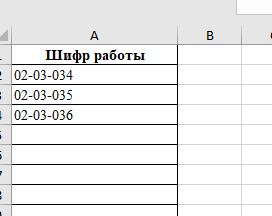 Возрастная категорияРайонное жюриНИУ ВШЭ – Санкт-Петербург3-4 классЗадание 1-4Задание 55-6 классЧасть 1 (Тесты 1-20)Часть 2 (Задачи 1-5)Срок проверки7 календарных дней14 календарных днейНомер районаНазвание района01Адмиралтейский02Василеостровский03Выборгский04Калининский05Кировский06Колпинский07Красногвардейский08Красносельский09Кронштадтский10Курортный11Московский12Невский13Петроградский14Петродворцовый15Приморский16Пушкинский17Фрунзенский18ЦентральныйШИФР работыНомер районаНомер районаНомер классаНомер классаНомер по порядкуНомер по порядкуНомер по порядкуШИФР работы0208034Номер районаНомер районаНомер классаНомер классаНомер по порядкуНомер по порядкуНомер по порядкуПредседателю апелляционной комиссии районного этапа городской экономической олимпиады Санкт-Петербургапо _______________________________                                                                                            от ученика _____класса________________________________________________________________________________________________________________________________________________ (полное название образовательного учреждения)________________________________________________________________________________________________ (Ф.И.О. - полностью)Члены апелляционной комиссии:________________________________Ф.И.О. _____________Подпись __________________________________Ф.И.О. _____________Подпись _________________________________Ф.И.О. _____________Подпись __________________________________Ф.И.О. _____________Подпись Председатель жюри Ф.И.О. ________________________Подпись КлассКоличество участниковКоличество участниковКоличество победителейКоличество победителейКоличество призеровКоличество призеровКлассвсегоиз них с ограниченными возможностями здоровьявсегоиз них с ограниченными возможностями здоровьявсегоиз них с ограниченными возможностями здоровья3 класс4 класс5 класс6 классВсегоВозрастная группаКоличество участников3-4 класс5-7 классВсегоШИФР работы0208034Номер районаНомер районаНомер классаНомер классаНомер по порядкуНомер по порядкуНомер по порядку